Об утверждении Норм расходов средств на проведение физкультурных мероприятий и спортивных мероприятий, включенных в Единый календарный план межрегиональных, всероссийских и международных физкультурных мероприятий и спортивных мероприятий     
МИНИСТЕРСТВО СПОРТА РОССИЙСКОЙ ФЕДЕРАЦИИПРИКАЗот 30 марта 2015 года N 283Об утверждении Норм расходов средств на проведение физкультурных мероприятий и спортивных мероприятий, включенных в Единый календарный план межрегиональных, всероссийских и международных физкультурных мероприятий и спортивных мероприятий

В соответствии с частью 4 статьи 23 Федерального закона от 4 декабря 2007 года N 329-ФЗ "О физической культуре и спорте в Российской Федерации" (Собрание законодательства Российской Федерации, 2007, N 50, ст.6242; 2008, N 30, ст.3616; 2009, N 29, ст.3612) иподпунктом 4.2.24 Положения о Министерстве спорта Российской Федерации, утвержденногопостановлением Правительства Российской Федерации от 19 июня 2012 года N 607 (Собрание законодательства Российской Федерации, 2012, N 26, ст.3525; 2013, N 30, ст.4112, N 45, ст.5822; 2015, N 2, ст.491), 

приказываю:
1. Утвердить прилагаемые Нормы расходов средств на проведение физкультурных мероприятий и спортивных мероприятий, включенных в Единый календарный план межрегиональных, всероссийских и международных физкультурных мероприятий и спортивных мероприятий.
2. Признать утратившим силу:

приказ Министерства спорта, туризма и молодежной политики Российской Федерации от 16 апреля 2010 года N 365 "Об утверждении Норм расходов средств на проведение физкультурных и спортивных мероприятий, включенных в Единый календарный план межрегиональных, всероссийских и международных физкультурных мероприятий и спортивных мероприятий"(зарегистрирован Министерством юстиции Российской Федерации 19 мая 2010 года, регистрационный N 17278);

приказ Министерства спорта, туризма и молодежной политики Российской Федерации от 8 октября 2010 года N 1052 "О внесении изменений и дополнений в Нормы расходов средств на проведение физкультурных и спортивных мероприятий, включенных в Единый календарный план межрегиональных, всероссийских и международных физкультурных мероприятий и спортивных мероприятий (зарегистрирован Министерством юстиции Российской Федерации 11 ноября 2010 года, регистрационный N 18931);

приказ Министерства спорта, туризма и молодежной политики Российской Федерации от 18 октября 2011 года N 1204 "О внесении дополнения в Нормы расходов средств на проведение физкультурных и спортивных мероприятий, включенных в Единый календарный план межрегиональных, всероссийских и международных физкультурных мероприятий и спортивных мероприятий" (зарегистрирован Министерством юстиции Российской Федерации 22 ноября 2011 года, регистрационный N 22362);

приказ Министерства спорта Российской Федерации от 28 июня 2012 года N 5 "О внесении дополнений в Нормы расходов средств на проведение физкультурных и спортивных мероприятий, включенных в Единый календарный план межрегиональных, всероссийских и международных физкультурных мероприятий и спортивных мероприятий" (зарегистрирован Министерством юстиции Российской Федерации 31 августа 2012 года, регистрационный N 25345);
приказ Министерства спорта Российской Федерации от 11 сентября 2012 года N 197 "О внесении изменения в Нормы расходов средств на проведение физкультурных и спортивных мероприятий, включенных в Единый календарный план межрегиональных, всероссийских и международных физкультурных мероприятий и спортивных мероприятий" (зарегистрирован Министерством юстиции Российской Федерации 8 октября 2012 года, регистрационный N 25623);

приказ Министерства спорта Российской Федерации от 19 июля 2013 года N 561 "О внесении изменений в Нормы расходов средств на проведение физкультурных и спортивных мероприятий, включенных в Единый календарный план межрегиональных, всероссийских и международных физкультурных мероприятий и спортивных мероприятий" (зарегистрирован Министерством юстиции Российской Федерации 23 сентября 2013 года, регистрационный N 30002).
3. Контроль за исполнением настоящего Приказа возложить на заместителя Министра спорта Российской Федерации П.В.Новикова.

Министр
В.Л.Мутко
Зарегистрировано
в Министерстве юстиции
Российской Федерации
28 апреля 2015 года,
регистрационный N 37047

Нормы расходов средств на проведение физкультурных мероприятий и спортивных мероприятий, включенных в Единый календарный план межрегиональных, всероссийских и международных физкультурных мероприятий и спортивных мероприятийУТВЕРЖДЕНЫ
приказом Минспорта России
от 30 марта 2015 года N 283

Нормы расходов средств на проведение физкультурных мероприятий и спортивных мероприятий, включенных в Единый календарный план межрегиональных, всероссийских и международных физкультурных мероприятий и спортивных мероприятий (далее - Нормы) разработаны в соответствии с частью 4 статьи 23 Федерального закона от 4 декабря 2007 года N 329-ФЗ "О физической культуре и спорте в Российской Федерации" (Собрание законодательства Российской Федерации, 2007, N 50, ст.6242; 2008, N 30, ст.3616; 2009, N 29, ст.3612) и подпунктом 4.2.24 Положения о Министерстве спорта Российской Федерации, утвержденного постановлением Правительства Российской Федерации от 19 июня 2012 года N 607 (Собрание законодательства Российской Федерации, 2012, N 26, ст.3525; 2013, N 30, ст.4112, N 45, ст.5822; 2015, N 2, ст.491) и устанавливают размеры оплаты услуг в рублевом эквиваленте при проведении физкультурных мероприятий и спортивных мероприятий, включенных в Единый календарный план межрегиональных, всероссийских и международных физкультурных мероприятий и спортивных мероприятий (далее - ЕКП) за счет средств федерального бюджета.

Нормы оплаты проживания участников физкультурных мероприятий и спортивных мероприятийНормы оплаты питания участников физкультурных мероприятий и спортивных мероприятийНормы оплаты работы спортивных судей на физкультурных мероприятиях и спортивных мероприятиях
Примечание.

При необходимости на подготовительном и заключительном этапах проведения физкультурных мероприятий и спортивных мероприятий работа главного спортивного судьи, главного спортивного судьи-секретаря оплачивается дополнительно в количестве не более двух дней, заместителя главного спортивного судьи и заместителя главного спортивного судьи-секретаря соответственно - не более одного дня.

Нормы оплаты услуг по обеспечению наградной атрибутикой победителей и призеров физкультурных мероприятий и спортивных мероприятий
Примечание.

В командных игровых видах спорта и командных спортивных дисциплинах, а также по итогам общекомандного зачета команды, занявшие призовые места, награждаются кубками, а участники команд медалями и дипломами.

По итогам выступления на финальных или заключительных этапах кубков России, мира и Европы, проводимых на территории Российской Федерации, командам-победителям вручается кубок и диплом, а призерам - диплом.

Участникам команд-победителей и призеров вручается медаль и диплом.

Победителям в личных видах программы вручается кубок, медаль и диплом, а призерам - медаль и диплом.

Нормы оплаты услуг по обеспечению сувенирной продукцией участников физкультурных мероприятий и спортивных мероприятийНормы стоимости услуг, предоставляемых при проведении тренировочных мероприятий, проводимых на территории Российской ФедерацииНормы оплаты услуг по обеспечению транспортными средствами участников физкультурных мероприятий и спортивных мероприятий
Примечание.

Оплата услуг производится из расчета не более десяти часов в день при проведении всероссийских физкультурных мероприятий и спортивных соревнований и двенадцати часов в день при проведении международных физкультурных мероприятий и спортивных мероприятий, проводимых на территории Российской Федерации.

Нормы оплаты услуг по предоставлению объектов спорта, включенных во Всероссийский реестр объектов спорта
Примечание.
1. Оплата услуг производится из расчета не более десяти часов в день при проведении всероссийских физкультурных и спортивных мероприятий и двенадцати часов в день при проведении международных физкультурных мероприятий и спортивных соревнований, проводимых на территории Российской Федерации.
2. В случае превышения норматива стоимости услуг объекта спорта, расчет производится по формуле:

С = (О + М + Р + И + П) : Г : Ч,

где С - стоимость услуг в час в рублях;

О - расходы на оплату труда (статья 255 Налогового кодекса Российской Федерации) (Собрание законодательства Российской Федерации, 2000, N 32, ст.3340) (с учетом внесенных изменений и дополнений);

М - материальные расходы (статья 254 Налогового кодекса Российской Федерации), в том числе водоснабжение, электроснабжение, газоснабжение, водоотведение, отопление, вывоз мусора и другие расходы (с указанием);

Р - расходы на ремонт основных средств (статья 260 Налогового кодекса Российской Федерации);

И - расходы на обязательное и добровольное имущественное страхование (статья 263 Налогового кодекса Российской Федерации);

П - прочие расходы (статья 264 Налогового кодекса Российской Федерации) (с указанием наименований расходов);

Г - количество дней эксплуатации спортивного сооружения в году;

Ч - количество часов работы спортивного сооружения в сутки.

Нормы оплаты услуг по подготовке мест проведения физкультурных мероприятий и спортивных мероприятийНормы оплаты услуг по информационно-техническому обеспечению физкультурных мероприятий и спортивных мероприятийНормы оплаты аккредитации участников спортивных мероприятийНормы оплаты услуг по обеспечению безопасности в местах проведения физкультурных мероприятий и спортивных мероприятий
Примечание.

Оплата услуг производится исходя из расчета не более десяти часов в день при проведении всероссийских физкультурных мероприятий и спортивных соревнований и двенадцати часов в день при проведении международных физкультурных мероприятий и спортивных соревнований, проводимых на территории Российской Федерации.

Нормы оплаты услуг по обеспечению спортивной экипировкой участников физкультурных мероприятий и спортивных мероприятийНормы оплаты услуг по организации и проведению торжественных церемоний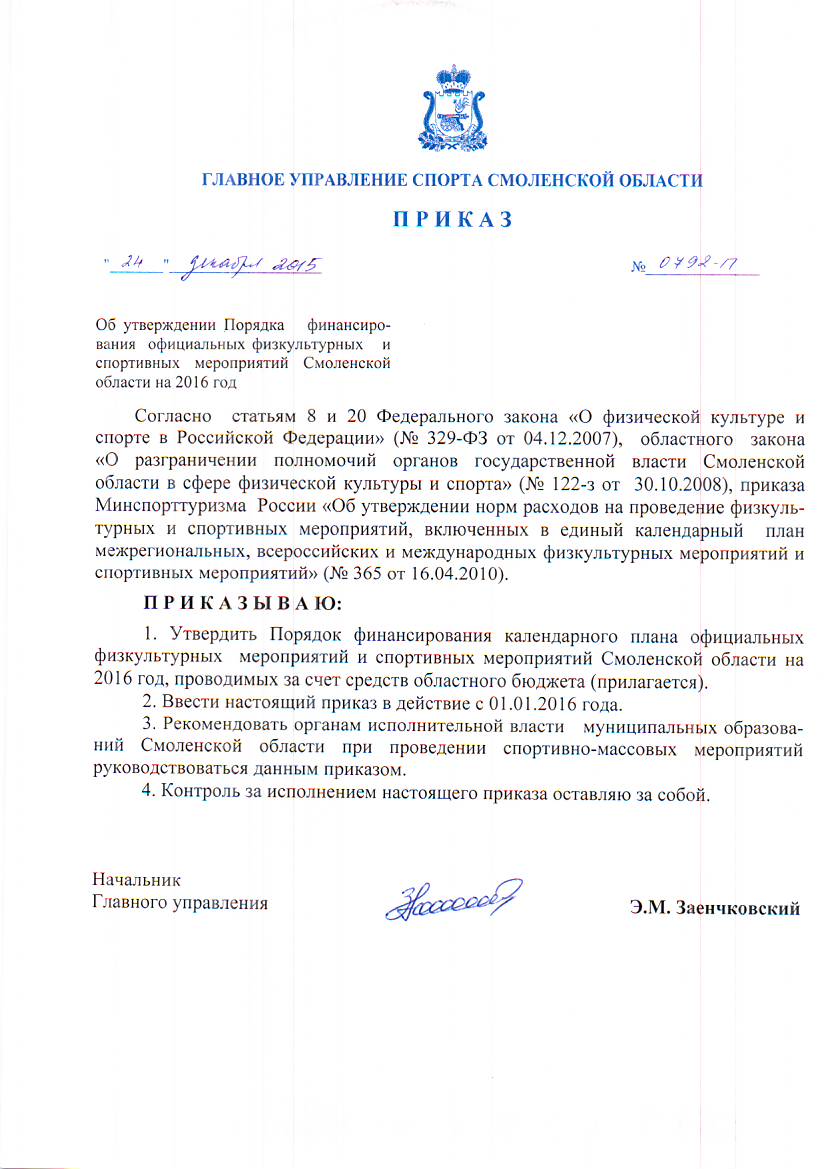 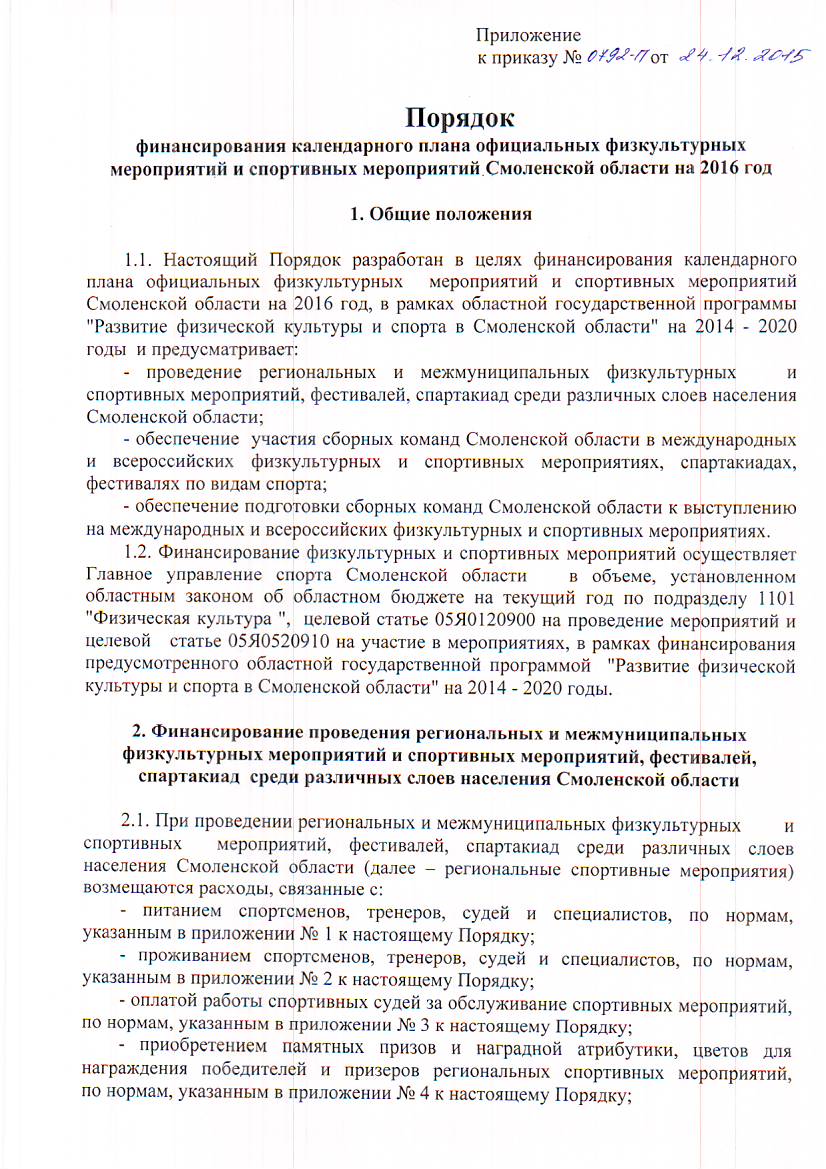 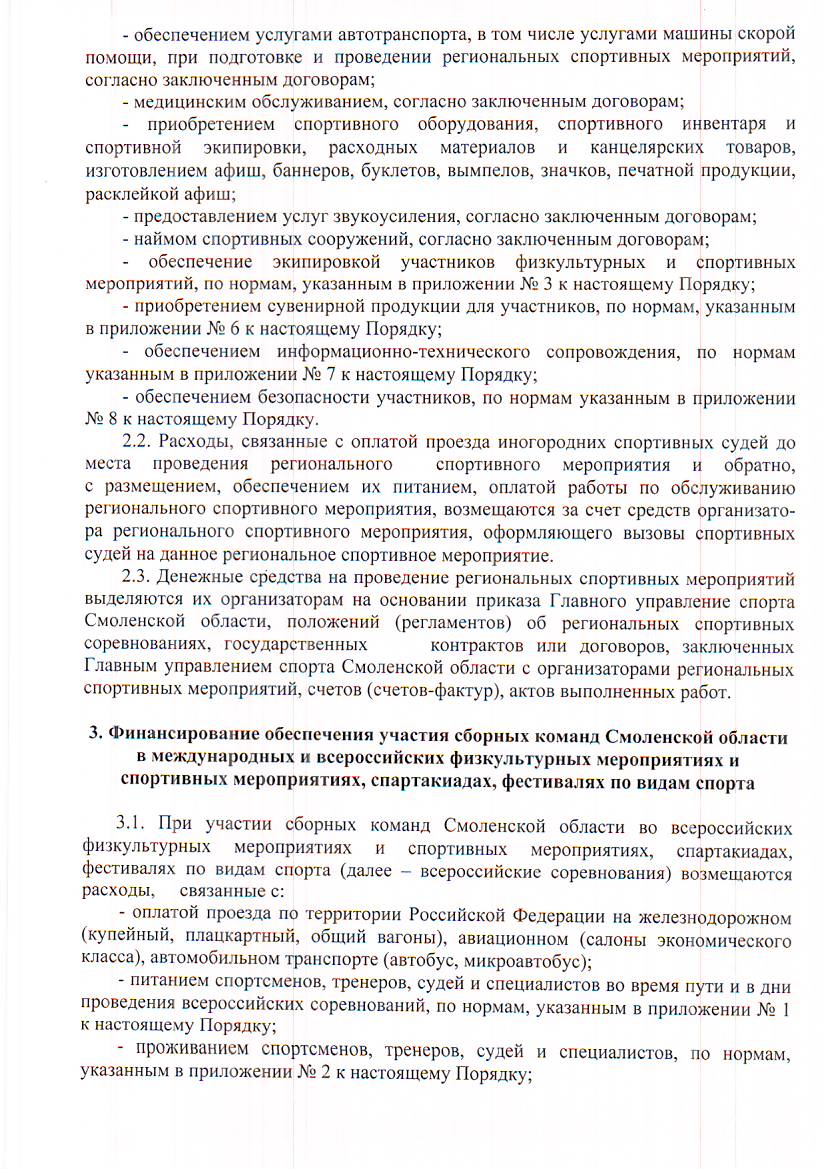 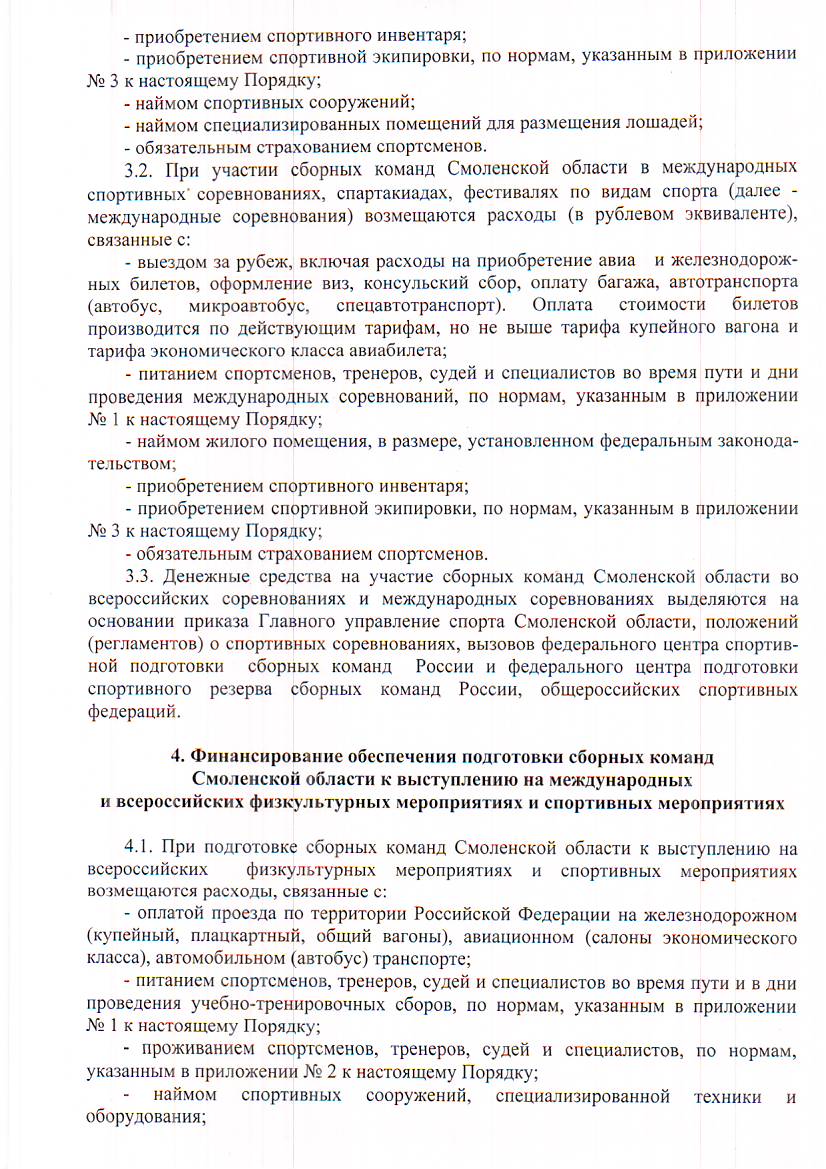 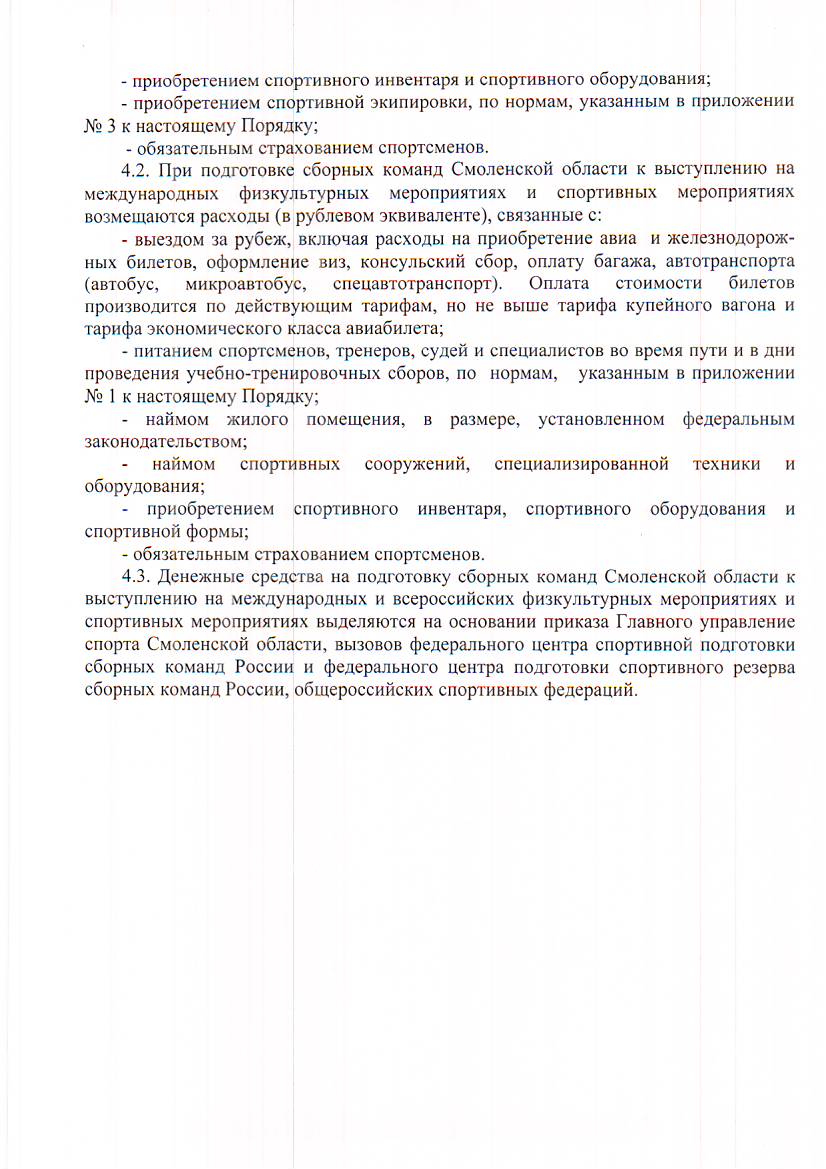 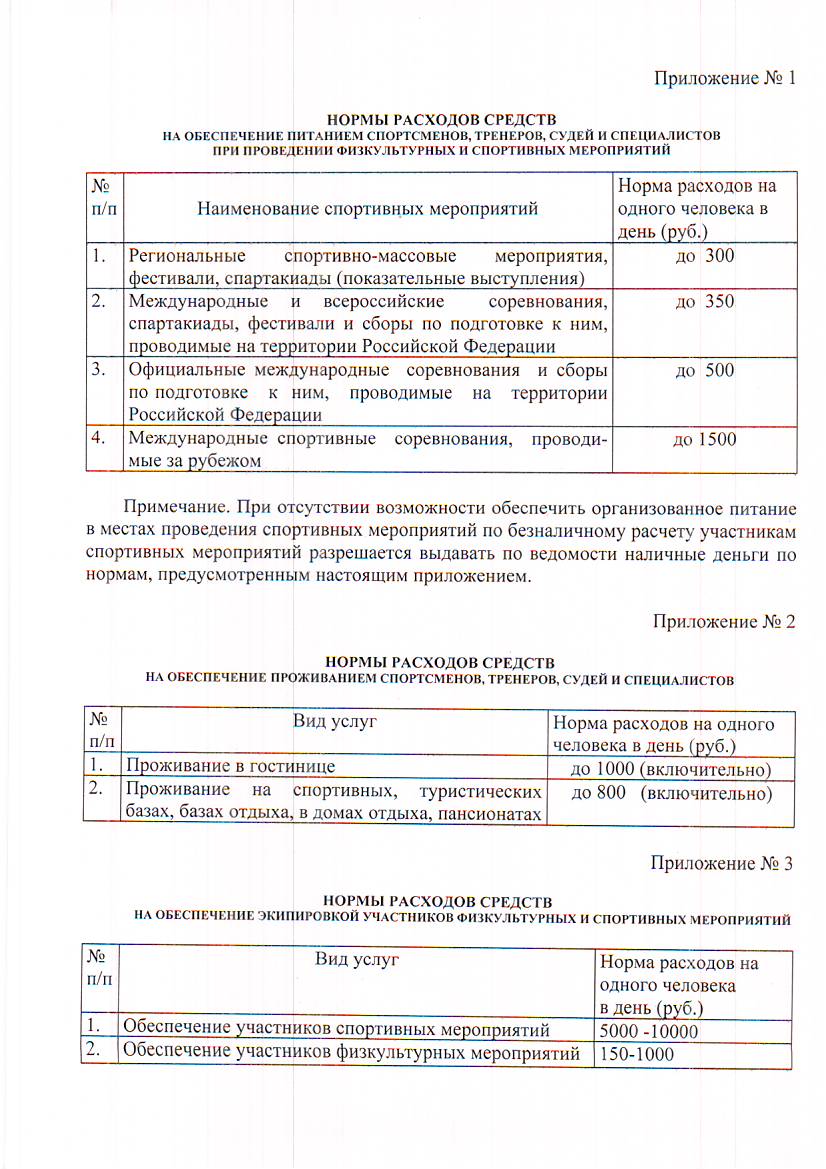 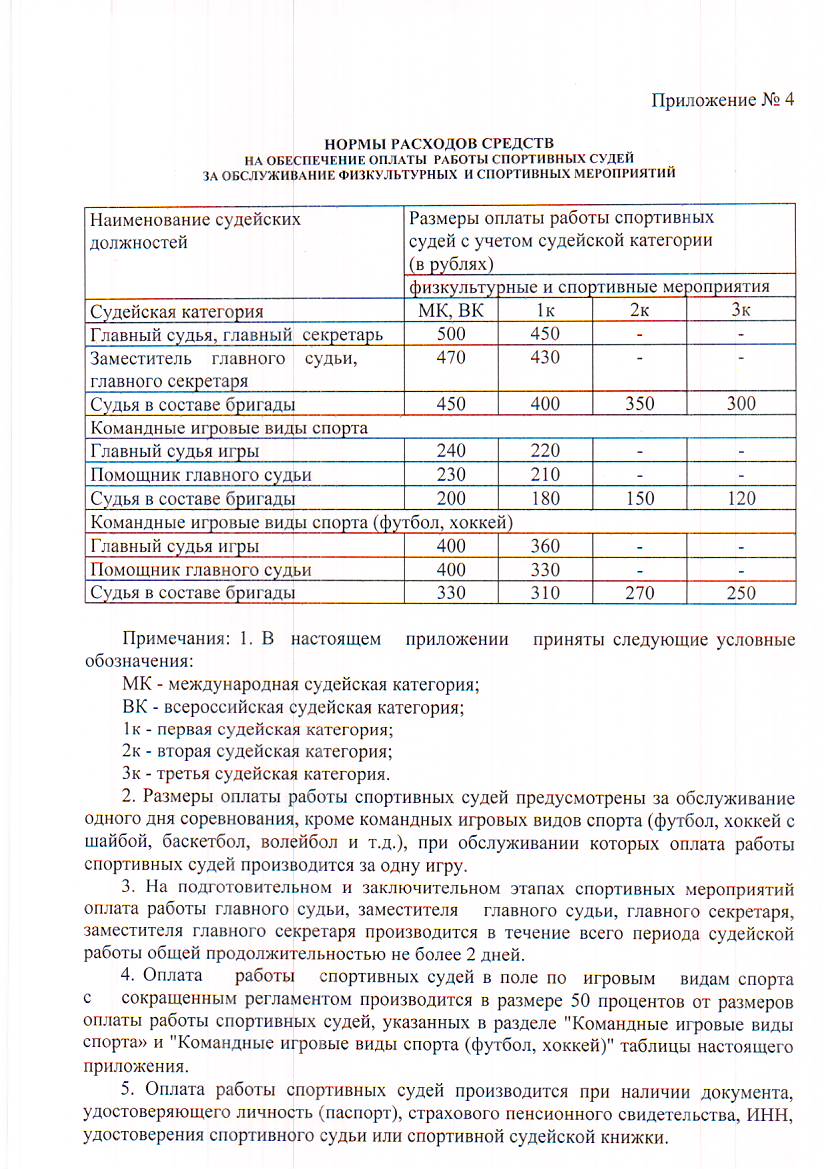 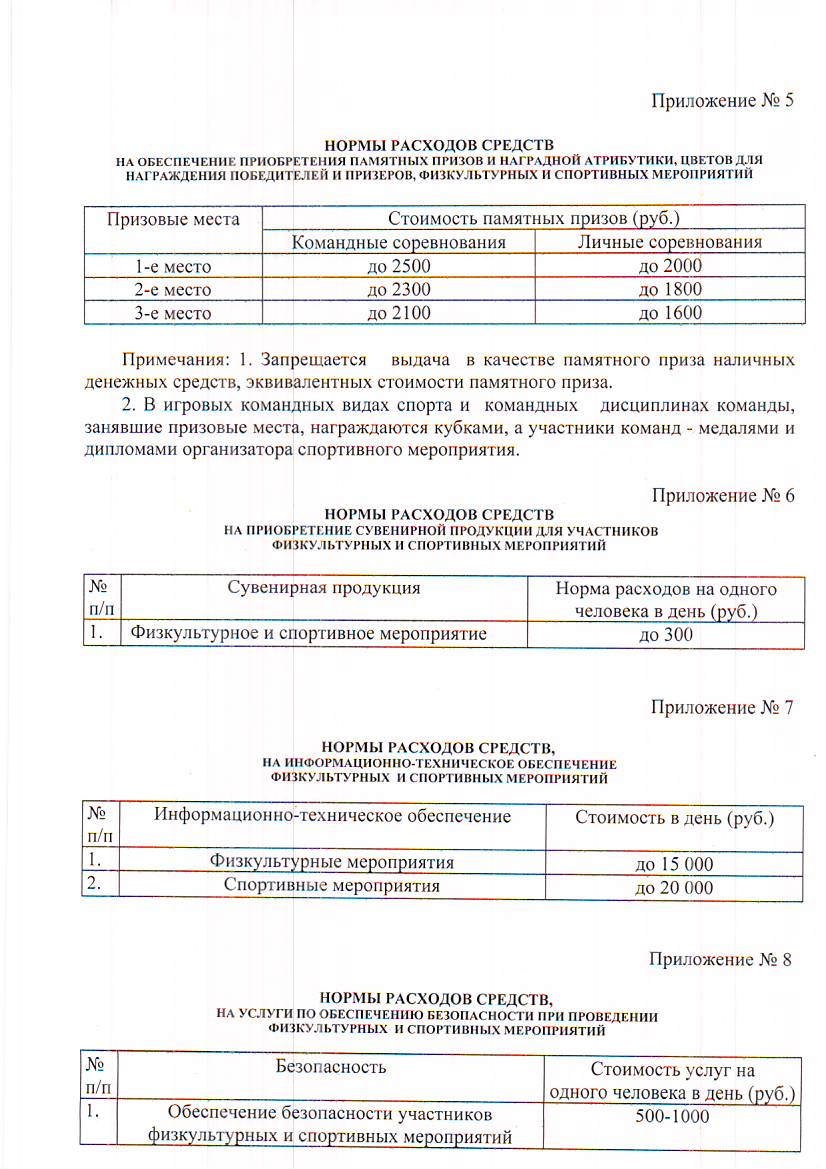 Категория мероприятийРазмер оплаты на одного человека в сутки (в рублях)1. Межрегиональные и всероссийские физкультурные мероприятиядо 10002. Всероссийские спортивные соревнования и тренировочные мероприятия с участием спортивных сборных команд Российской Федерации, проводимые на территории Российской Федерациидо 20003. Международные спортивные соревнования, проводимые на территории Российской Федерациидо 35004. Международные спортивные соревнования и тренировочные мероприятия с участием спортивных сборных команд Российской Федерации, проводимые на территории Краснополянского округа Адлерского района г.Сочидо 4000Категория физкультурных и спортивных мероприятийРазмер оплаты на одного человека в день (в рублях)1. Межрегиональные и всероссийские физкультурные мероприятиядо 7002. Всероссийские спортивные соревнования и тренировочные мероприятия с участием спортивных сборных команд Российской Федерации, проводимые на территории Российской Федерациидо 10003. Международные спортивные соревнования, проводимые на территории Российской Федерации и тренировочные мероприятия с участием спортивных сборных команд Российской Федерации, проводимые на территории Краснополянского округа Адлерского района г.Сочидо 1500Наименования спортивных судей в составе судейской бригадыРазмер оплаты с учетом квалификационных категорий спортивных судейза исключением командных игровых видов спорта (производится за обслуживание одного соревновательного дня в рублях)Размер оплаты с учетом квалификационных категорий спортивных судейза исключением командных игровых видов спорта (производится за обслуживание одного соревновательного дня в рублях)Размер оплаты с учетом квалификационных категорий спортивных судейза исключением командных игровых видов спорта (производится за обслуживание одного соревновательного дня в рублях)Размер оплаты с учетом квалификационных категорий спортивных судейза исключением командных игровых видов спорта (производится за обслуживание одного соревновательного дня в рублях)Размер оплаты с учетом квалификационных категорий спортивных судейза исключением командных игровых видов спорта (производится за обслуживание одного соревновательного дня в рублях)Спортивный судья международной категории, спортивный судья всероссийской категорииСпортивный судья первой категорииСпортивный судья второй категорииСпортивный судья третьей категорииЮный спортивный судья_________________
 Положение о спортивных судьях, утвержденное приказом Минспорттуризма России от 27 ноября 2008 года N 56 (зарегистрирован Минюстом России 19 января 2009 года, регистрационный N 13114).
_________________
 Положение о спортивных судьях, утвержденное приказом Минспорттуризма России от 27 ноября 2008 года N 56 (зарегистрирован Минюстом России 19 января 2009 года, регистрационный N 13114).
_________________
 Положение о спортивных судьях, утвержденное приказом Минспорттуризма России от 27 ноября 2008 года N 56 (зарегистрирован Минюстом России 19 января 2009 года, регистрационный N 13114).
_________________
 Положение о спортивных судьях, утвержденное приказом Минспорттуризма России от 27 ноября 2008 года N 56 (зарегистрирован Минюстом России 19 января 2009 года, регистрационный N 13114).
_________________
 Положение о спортивных судьях, утвержденное приказом Минспорттуризма России от 27 ноября 2008 года N 56 (зарегистрирован Минюстом России 19 января 2009 года, регистрационный N 13114).
_________________
 Положение о спортивных судьях, утвержденное приказом Минспорттуризма России от 27 ноября 2008 года N 56 (зарегистрирован Минюстом России 19 января 2009 года, регистрационный N 13114).
Главный спортивный судья1000850---Главный спортивный судья-секретарь1000850---Заместитель главного спортивного судьи, главного секретаря900800640--Спортивный судья850750600450380командные игровые виды спорта (производится за обслуживание одной игры)командные игровые виды спорта (производится за обслуживание одной игры)командные игровые виды спорта (производится за обслуживание одной игры)командные игровые виды спорта (производится за обслуживание одной игры)командные игровые виды спорта (производится за обслуживание одной игры)командные игровые виды спорта (производится за обслуживание одной игры)Главный спортивный судья850750---Помощник главного спортивного судьи850750---Комиссар800----Спортивный судья, входящий в состав судейской бригады750700650620600Категория физкультурных и спортивных мероприятий, призовые местаСтоимость памятных призов или кубков (в рублях)Стоимость памятных призов или кубков (в рублях)Стоимость медалиСтоимость дипломакомандныеличные(в рублях)(в рублях)1. Международные спортивные соревнования, проводимые на территории Российской Федерации:I место2500200020050II место2300180020050III место21001600200502. Межрегиональные, всероссийские физкультурные мероприятия и спортивные соревнования:I место2000170020050II место1800150020050III место1600130020050Категория физкультурных и спортивных мероприятийСтоимость комплекта из расчета на одного человека (в рублях)1. Межрегиональные и всероссийские физкультурные мероприятиядо 4502. Международные спортивные соревнования, проводимые на территории Российской Федерации, Всероссийские спартакиады среди обучающихся, молодежи, лиц с ограниченными возможностями здоровья, сильнейших спортсменов без ограничения верхней границы возраста, Всероссийские универсиадыдо 600Наименование спортивных организацийРазмер платы из расчета на одного человека в сутки (в рублях)1. Федеральные государственные унитарные предприятия, находящиеся в ведении Минспорта России- ФГУП УТЦ "Новогорск" г.Новогорск, г.Рузадо 4500- ФГУП РУТБ "Ока" г.Алексиндо 45002. Федеральные государственные бюджетные учреждения и федеральные государственные бюджетные образовательные организации, находящиеся в ведении Минспорта России- ФГБУ "Юг-Спорт" г.Сочи, г.Кисловодскдо 4500- ФГБУ ТЦСКР "Озеро Круглое" г.Лобнядо 4500- ФГБОУ ВПО "Чайковский государственный институт физической культуры" - федеральный центр подготовки по зимним видам спорта "Снежинка"до 3000ФГОУ ВПО "Национальный государственный университет физической культуры, спорта и здоровья им.П.Ф.Лесгафта" - федеральный тренировочный центр по зимним видам спорта в поселке Токсоводо 3000- ФГБОУ ВПО "Поволжская государственная академия, физической культуры, спорта и туризма"до 3000ФГБУ "ЦСП" - федеральный тренировочный спортивный центр "Парамоново"до 4500ФГБУ ПГБОУ СПО "ГУОР г.Бронницы" - учебно-тренировочный центр по подготовке национальных юношеских и молодежных сборных команд по футболудо 30003. Тренировочные мероприятия, проводимые в субъектах Российской Федерациидо 30004. Тренировочные мероприятия по видам спорта, проводимые на специализированных объектах спорта:- виды спорта "конькобежный спорт" и "велоспорт-трек"до 4500- виды спорта "пулевая стрельба" и "стендовая стрельба", включая пули и патроныдо 5100- вид спорта "современное пятиборье"до 5000N
п/пНаименование транспортного средстваМесто проведенияМесто проведенияСтоимость услуг в час (в рублях)1Автобус повышенной комфортности более 50 посадочных мест*Субъекты Российской ФедерацииСубъекты Российской Федерациидо 1700________________
* Используется при проведении международных физкультурных и спортивных мероприятий, проводимых на территории Российской Федерации.
________________
* Используется при проведении международных физкультурных и спортивных мероприятий, проводимых на территории Российской Федерации.
________________
* Используется при проведении международных физкультурных и спортивных мероприятий, проводимых на территории Российской Федерации.
________________
* Используется при проведении международных физкультурных и спортивных мероприятий, проводимых на территории Российской Федерации.
________________
* Используется при проведении международных физкультурных и спортивных мероприятий, проводимых на территории Российской Федерации.
2Автобус от 40 до 50 посадочных местг.Москва, Московская область, г.Санкт-Петербург, Ленинградская область, г.Сочидо 1400до 1400другие субъекты Российской Федерациидо 1200до 12003Автобус от 30 до 40 посадочных местг.Москва, Московская область, г.Санкт-Петербург, Ленинградская область, г.Сочидо 1000до 1000другие субъекты Российской Федерациидо 800до 8004Автобус от 20 до 30 посадочных местг.Москва, Московская область, г.Санкт-Петербург, Ленинградская область, г.Сочидо 850до 850другие субъекты Российской Федерациидо 650до 6505Микроавтобус (пассажирский) от 8 дог.Москва, Московская область, г.Санкт-Петербург, Ленинградская область, г.Сочидо 750до 75020 посадочных местдругие субъекты Российской Федерациидо 550до 5506Легковой автомобиль, в том числе автомобильг.Москва, Московская область, г.Санкт-Петербург, Ленинградская область, г.Сочидо 700до 700сопровождениядругие субъекты Российской Федерациидо 550до 5507Грузовой автотранспорт (грузоподъемностьг.Москва, Московская область, г.Санкт-Петербург, Ленинградская область, г.Сочидо 600до 600до 1,5 тонны)другие субъекты Российской Федерациидо 500до 5008Грузовой автотранспорт (грузоподъемностьг.Москва, Московская область, г.Санкт-Петербург, Ленинградская область, г.Сочидо 750до 750от 1,5 до 3,5 тонны)другие субъекты Российской Федерациидо 600до 6009Грузовой автотранспорт (грузоподъемностьг.Москва, Московская область, г.Санкт-Петербург, Ленинградская область, г.Сочидо 1600до 1600от 3,5 до 5 тонн)другие субъекты Российской Федерациидо 1100до 110010КатерСубъекты Российской Федерациидо 1200до 120011СнегоходСубъекты Российской Федерациидо 500до 500N п/пТип объекта спорта с указанием характеристики и назначенияСтоимость услуг в час (в рублях)Объекты спорта крытого типа для проведения физкультурных и спортивных мероприятий по видам спортаОбъекты спорта крытого типа для проведения физкультурных и спортивных мероприятий по видам спорта1арена, включающая спортивную шющадкудо 45002арена ледовая, включающая площадку с искусственным льдом с возможностью трансформациидо 110003бассейны - ванны:а) 25 метровдо 8500б) 50 метровдо 100004зал спортивныйдо 22005велотрек крытого типа с замкнутым кольцевым полотном и наклонными виражамидо 150006спецбассейн крытого типа для видов спорта "гребной спорт", "гребля на байдарках и каноэ", "гребной слалом", "воднолыжный спорт"до 80007комплекс конноспортивный, состоящий из специально оборудованных площадок, полей, трасс и дистанций с соответствующей инфраструктурой для видов спорта "конный спорт", "современное пятиборье" и другихдо 85008манеж легкоатлетический, состоящий из замкнутой кольцевой беговой дорожки с наклонными виражами, выделенной прямой дорожкой для спринтерского бега и оборудованными секторами для легкоатлетических дисциплиндо 75009многофункциональный спортивный комплекс, имеющий в своем составе две и более спортивные зоны различной или схожей функциональной направленностидо 750010овал конькобежный с замкнутой кольцевой искусственной ледовой дорожкойдо 1400011парк для экстремальных видов спорта, состоящий из выделенных зон со стационарными конструктивными элементами для видов спорта "велоспорт-ВМХ", "велоспорт-маунтинбайк" и другихдо 350012тир стрелковый, имеющий специально оборудованные линии мишеней, линию огня и огневую зону для видов спорта "пулевая стрельба", "практическая стрельба" и "современное пятиборье":- крытого типа из расчета стоимости одного стрелкового местадо 350- полуоткрытого типа из расчета стоимости одного стрелкового местадо 30013трасса спортивная, представляющая собой стационарную спортивную дистанцию, подготовленную в соответствии с правилами проведения физкультурных и спортивных мероприятий по различным видам спорта:- для зимних видов спортадо 15000- для летних видов спортадо 500014центр боулинга, оборудованный несколькими дорожками и площадкой для установки кеглей для вида спорта "боулинг"до 1000015центр шахматно-шашечный специализированный для видов спорта "шахматы" и "шашки"до 300016керлинговый центр, включающий ледовую шющадку со специальными размеченными дорожками для вида спорта "кёрлинг"до 15000Объекты спорта открытого типа для проведения физкультурных и спортивных мероприятий по видам спортаОбъекты спорта открытого типа для проведения физкультурных и спортивных мероприятий по видам спорта1бассейны - ванны:а) 25 метровдо 4500б) 50 метровдо 65002комплекс биатлонно-лыжный, состоящий из лыжного стадиона, трасс и дистанций, биатлонного стрельбища для видов спорта "биатлон", "лыжные гонки", "спортивное ориентирование" и других:- с использованием биатлонного стрельбищадо 4500- без использования биатлонного стрельбищадо 35003комплекс горнолыжный, состоящий из горнолыжных трасс различной категории сложности с необходимой инженерной инфраструктурой, обеспечивающей оснежение трасс и уход за ними, подъемного устройства и других сопутствующих сооружений для видов спорта "горнолыжный спорт", "сноуборд", "фристайл" и другихдо 250004велотрек открытого типа с замкнутым кольцевым полотном и наклонными виражамидо 45005канал гребной, включающий специально оборудованную гребную дистанцию, расположенную на водоеме естественного или искусственного типа для видов спорта "гребля на байдарках и каноэ", "гребной спорт" и другихдо 20006канал для гребного слалома, включающий специально оборудованную дистанцию (искусственный тип) с выраженным течением, специально организованным профилем дна и глубинойдо 20007комплекс конноспортивный, состоящий из специально оборудованных площадок, полей, трасс и дистанций с соответствующей инфраструктурой для видов спорта "конный спорт", "современное пятиборье" и другихдо 42008комплекс лыжный, состоящий из лыжного стадиона, трасс и дистанций для видов спорта "лыжные гонки", "спортивное ориентирование" и другихдо 35009парк для экстремальных видов спорта, состоящий из выделенных зон со стационарными конструктивными элементами для видов спорта "велоспорт-ВМХ", "велоспорт-маунтинбайк" и другихдо 150010площадка спортивная, имеющая соответствующие габариты, разметку и оборудование для различных видов спортадо 90011поле спортивное, имеющее соответствующие пространственно-территориальные характеристики, разметку и оснащение для различных видов спортадо 100012сноуборд парк - фристайл центр, имеющий специально оборудованный участок склона или нескольких склонов, содержащий совокупность специализированных зон для видов спорта "горнолыжный спорт", "сноуборд" и "фристайл" и другихдо 2500013стадион, состоящий из спортивного поля с синтетическим покрытием или натуральным газоном для различных видов спортадо 450014стрельбище, состоящее из нескольких стрелковых стендов со специально оборудованными траншеями, зонами стрельбы и линиями огня для вида спорта "стендовая стрельба"до 500015тир стрелковый открытого типа, имеющий специально оборудованные линию мишеней, линию огня и огневую зону для видов спорта "практическая стрельба" и "современное пятиборье", из расчета стоимости одного стрелкового местадо 20016а) трасса санно-бобслейная, представляющая собой наклонный желоб с виражами и искусственным ледовым покрытием с раздельными стартовыми зонами для видов спорта "бобслею" и "санному спорту":*________________
* Стоимость услуг указана из расчета за один заезд.
________________
* Стоимость услуг указана из расчета за один заезд.
- бобслей четырехместный экипаждо 1350- бобслей двухместный экипаждо 1200- скелетондо 1000- санный спорт (мужской, женский и юниорский старт - 1)до 1000- санный спорт (юниорский старт - 2)до 900- санный спорт (юношеский старт - 1)до 700- санный спорт (юношеский старт - 2)до 500- заезды в летний период подготовкидо 300б) стартовая (разгонная) ледовая эстакада для проведения физкультурных и спортивных мероприятий для видов спорта "санный спорт", "бобслей"до 150017центр парусный, состоящий из акватории и прилегающей к ней части суши с соответствующим оборудованием и постройками для видов спорта "парусный спорт", "плавание", "современное пятиборье" и другихдо 200018комплекс трамплинов для прыжков на лыжах, состоящий из трамплинов различной или одинаковой мощности для видов спорта "прыжки на лыжах с трамплина" и "лыжное двоеборье" и другихдо 400019многофункциональный спортивный комплекс, состоящий из спортивных зон различной или схожей функциональной направленностидо 3500N
п/пНаименованиеСтоимость услуг в день (в рублях)Количество рабочих днейЗимние виды спорта (спортивные дисциплины)Зимние виды спорта (спортивные дисциплины)Зимние виды спорта (спортивные дисциплины)Зимние виды спорта (спортивные дисциплины)1Подготовка трассы для проведения физкультурных мероприятий и спортивных соревнований по виду спорта "горнолыжный спорт" (скоростной спуск, супер-гигант, супер-комбинация, троеборье)до 70000до 72Подготовка трассы для проведения физкультурных мероприятий и спортивных соревнований по виду спорта "горнолыжный спорт" (комбинация, слалом, параллельный слалом, слалом-гигант)до 40000до 53Подготовка трассы для проведения физкультурных мероприятий и спортивных соревнований по виду спорта "сноуборд" (параллельный слалом-гигант, параллельный слалом)до 40000до 54Подготовка трассы для проведения физкультурных мероприятий и спортивных соревнований по виду спорта "фристайл" (акробатика)до 100000до 55Подготовка трассы для проведения физкультурных мероприятий и спортивных соревнований по виду спорта "фристайл" (могул, парный могул)до 100000до 56Подготовка трассы для проведения физкультурных мероприятий и спортивных соревнований по виду спорта "фристайл" (ски-кросс, слоуп-стайл) и "сноуборд" (сноуборд-кросс, слоуп-стайл)до 120000до 77Подготовка трассы для проведения физкультурных мероприятий и спортивных соревнований по виду спорта "фристайл" (хаф-пайп) и "сноуборд" (хаф-пайп)до 110000до 108Подготовка дистанции (трассы) для проведения физкультурных мероприятий и спортивных соревнований по видам спорта "спортивное ориентирование" (спортивные дисциплины, содержащие в своем наименовании слова "лыжная гонка"), "триатлон" (триатлон - зимний и другие)до 8000до 49Подготовка трассы для проведения физкультурных мероприятий и спортивных соревнований по виду спорта "санный спорт" (спортивные дисциплины, содержащие в своем наименовании слово "натурбан")до 8000до 2Летние виды спорта (спортивные дисциплины)Летние виды спорта (спортивные дисциплины)Летние виды спорта (спортивные дисциплины)Летние виды спорта (спортивные дисциплины)1Подготовка дистанции для проведения физкультурных меропроиятий и спортивных соревнований по видам спорта "спортивное ориентирование" (спортивные дисциплины, содержащие в своем наименовании слова "спринт", "классика", "кросс", "марафон", "эстафета"), "триатлон" (спортивные дисциплины, содержащие в своем наименовании слово "триатлон"), "современное пятиборье" (спортивные дисциплины "биатл", "триатл")до 5500до 42Подготовка трассы (дистанции) для проведения физкультурных мероприятий и спортивных соревнований по видам спорта "велоспорт-маунтинбайк", "велоспорт-ВМХ", "легкая атлетика" (спортивные дисциплины, содержащие в своем наименовании слова "горный бег"), "велоспорт-шоссе", "гребной слалом", "воднолыжный спорт" с учетом использования электробуксировочного устройствадо 10000до 4Категория физкультурных и спортивных мероприятийСтоимость услуг из расчета одного дня соревнований (в рублях)Межрегиональные, всероссийские физкультурные мероприятия и спортивные соревнованиядо 300000Международные физкультурные мероприятия и спортивные соревнования, проводимые на территории Российской Федерации, в том числе: Всероссийская массовая лыжная гонка "Лыжня России", Всероссийские массовые соревнования по спортивному ориентированию "Российский Азимут", Всероссийские массовые соревнования по баскетболу "Оранжевый мяч", Фестиваль "Кавказские игры", Всероссийский день бега "Кросс наций", Всероссийский день физкультурника, Всероссийские спартакиады среди обучающихся, молодежи, лиц с ограниченными возможностями, сильнейших спортсменов без ограничения верхней границы возраста, Всероссийские универсиады.до 3500000Категория мероприятийСтоимость аккредитации на одного человека (в рублях)Всероссийские спартакиады среди обучающихся, молодежи, лиц с ограниченными возможностями здоровья, сильнейших спортсменов без ограничения верхней границы возраста, Всероссийские универсиады, международные спортивные соревнования, проводимые на территории Российской Федерациидо 350Место проведенияСтоимость услуг в час одного сотрудника охранного предприятия (в рублях)г.Москва, Московская область, г.Санкт-Петербург, Ленинградская областьдо 500Другие субъекты Российской Федерациидо 350Категория мероприятийСтоимость одного комплекта (в рублях)1. Международные спортивные игры государств - участников Содружества Независимых Государств, Всемирные игры юных соотечественниковдо 25002. Российско-Китайские молодежные игры, Евразийские спортивные игрыдо 15000Категория мероприятийСтоимость организации и проведения торжественной церемонии (в рублях)1. Межрегиональные, всероссийские и международные физкультурные мероприятия, проводимые на территории Российской Федерациидо 150000002. Международные спортивные соревнования, проводимые на территории Российской Федерации, Всероссийские спартакиады среди обучающихся, молодежи, лиц с ограниченными возможностями здоровья, сильнейших спортсменов без ограничения верхней границы возраста, Всероссийские универсиадыдо 20000000